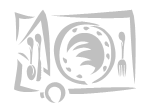 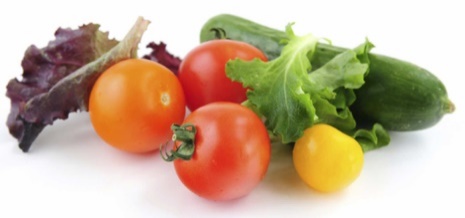 Menüplan Tagesstern Zurzach – März 2023Woche 10Woche 11Woche 12Woche 13Montag ()Gemüsesticks und DipSchlemmerfilet mit RatatouilleKräuterkartoffelnCakeMontag ()RüeblisuppePoulet-Hackfleischbällchen an PaprikasauceFarfalle TeigwarenGedünstete BohnenMontag ()BlattsalatSchweinsragout mit SenfsauceMüscheli teigwarenBabykarottenOhne Schweinefleisch: KalbsschnitzelMontag ()BlattsalatPouletgeschnetzeltes mit estragonsauceTrockenreisSüssmais mit KräuternDienstag ()Bouillon mit EinlageGemüselasagne mit ParmesanLactosefrei: Penne NapoliKuhmilcheiweissall.:Penne NapoliDienstag ()BlattsalatSchweinsschnitzel mit brauner SauceTrockenreisLattichgemüseOhne Schweinefleisch: TrutenschnitzelDienstag ()ErbsensuppePouletbrustschnitzel an CurrysauceTrockenreisRomanescoDienstag ()GurkensalatCipolata Spiess mit ZwiebelsauceBratkartoffelnErbsen und KarottenOhne Schweinefleisch: Geflügel CipolataMittwoch ()BlattsalatRindsvoressenKartoffelröstiKürbiswürfelMittwoch ()Gemüsesticks und DipBuntbarschfilet mit Pink Berry MarinadeZartweizenPak Choi StreifenZitronenmousseMittwoch ()Gemüsesticks und DipFischstäbli mit MayonnaisePetersilienkartoffelnGlasierte KefenVanillecrèmeMittwoch ()Bouillon mit EinlageHausgemachte FleischlasagneDonnerstag ()KarottensalatHackbraten an SenfsaucePolentaGrüne BohnenOhne Schweinefleisch:PouletschnitzelDonnerstag ()Bouillon mit EinlageRavioli mit Limonen Basilikum FüllungTomatensauceGer. ParmesanDonnerstag ()TomatensalatRindsgeschnetzeltes StroganoffSpätzliRomanescoDonnerstag ()KarottensalatKalbsrahmgulaschKräuterpolentaBrokkoliFreitag ()LinsensuppeKalbsgeschnetzeltes an CurrysauceTrockeneisFrüchtegarniturFreitag ()BlattsalatHot DogWienerliSenf, Ketchup, MayoTomaten-, GurkensalatOhne Schweinefleisch: GeflügelwienerliFreitag ()GertsensuppeÄlplermaggronenApfelmusFreitag ()Gemüsesticks und DipGebratene Tilapiafilet an OrangensauceDampfkartoffelnKefenBienenstich